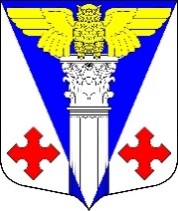 Совет депутатов  МО «Котельское сельское поселение» Кингисеппского муниципального района Ленинградской области                                            Решениеот  21.02.2018 года № 200Об утверждении порядка размещения сведений о доходах, расходах, об имуществе, и обязательствах имущественного характера лиц, замещающих муниципальные должности в Совете депутатов МО  «Котельское сельское поселение» Кингисеппского муниципального района Ленинградской области  и членов их семей на официальном сайте администрации МО «Котельское сельское поселение» в информационно-телекоммуникационной сети «Интернет» 	В соответствии с Федеральным законом от 03.04.2017 №64-ФЗ «О внесении изменений в отдельные законодательные акты Российской Федерации в целях совершенствования государственной политики в области противодействия коррупции», Федеральным законом от 06.10.2003 №131-ФЗ «Об общих принципах организации местного самоуправления в Российской Федерации», Федеральным законом от 25.12.2008 года № 273-ФЗ «О противодействии коррупции», руководствуясь Указом Президента Российской Федерации от 08.07.2013 года № 613 «Вопросы противодействия коррупции», Совет депутатов МО «Котельское сельское поселение» Р Е Ш И Л:Утвердить порядок размещения сведений о доходах, расходах, об имуществе, и обязательствах имущественного характера лиц, замещающих муниципальные должности в Совете депутатов МО  «Котельское сельское поселение» Кингисеппского муниципального района  Ленинградской области и членов их семей на официальном сайте администрации МО «Котельское сельское поселение»  в информационно-телекоммуникационной сети «Интернет», согласно приложению №1.Утвердить форму размещения на официальном сайте администрации МО «Котельское сельское поселение» в информационно-телекоммуникационной сети «Интернет» сведений о доходах, расходах, об имуществе и обязательствах имущественного характера, лиц, замещающих муниципальные должности в Совете депутатов МО  «Котельское сельское поселение» Кингисеппского муниципального района  Ленинградской области, и членов их семей согласно приложению № 2.Назначить работника, ответственного за ведение кадрового делопроизводства, ответственным лицом за размещение на официальном сайте администрации МО «Котельское сельское поселение» сведений о доходах, об имуществе и обязательствах имущественного характера, представленных лицами, замещающими муниципальные должности в Совете депутатов МО  «Котельское сельское поселение» Кингисеппского муниципального района  Ленинградской областиНастоящее решение вступает в силу с момента подписания.Контроль за исполнением настоящего решения возложить на постоянную депутатскую комиссию по организационно-правовым, аграрным вопросам, инвестициям и  экологической безопасности.Глава МО «Котельское сельское поселение»                                   Н.А. ТаршевПриложение №1к решению Совета депутатов МО «Котельское сельское поселение» от 21.12.2018г. № 200Порядок размещения сведений о доходах, расходах, об имуществе и обязательствах имущественного характера лиц, замещающих муниципальные должности в Совете депутатов МО  «Котельское сельское поселение» Кингисеппского муниципального района  Ленинградской области и членов их семей на официальном сайте администрации Совета депутатов МО «Котельское сельское поселение»  в информационно-телекоммуникационной сети «Интернет» Настоящим Порядком устанавливаются обязанности работника, ответственного за кадровое делопроизводство в администрации  МО «Котельское сельское поселение» (далее - ответственного лица), по размещению сведений о доходах, расходах, об имуществе и обязательствах имущественного характера лиц, замещающих муниципальные должности в Совете депутатов МО  «Котельское сельское поселение» Кингисеппского муниципального района  Ленинградской области, их супруг (супругов) и несовершеннолетних детей (далее - сведения о доходах, расходах, об имуществе и обязательствах имущественного характера) на официальном сайте администрации МО «Котельское сельское поселение» (далее – официальный сайт) в информационно-телекоммуникационной сети «Интернет	Порядок регулирует отношения, касающиеся размещения на официальном сайте администрации МО «Котельское сельское поселение»  в информационно-телекоммуникационной сети «Интернет» сведений о доходах, расходах, об имуществе и обязательствах имущественного характера, представляемых лицами, замещающими муниципальные должности в Совете депутатов МО  «Котельское сельское поселение» Кингисеппского муниципального района  Ленинградской области.	Лицом, замещающим муниципальную должность в Совете депутатов МО  «Котельское сельское поселение» Кингисеппского муниципального района  Ленинградской области является депутат Совета депутатов МО МО  «Котельское сельское поселение» Кингисеппского муниципального района  Ленинградской области исполняющий свои полномочия как на постоянной, так и непостоянной (неоплачиваемой) основе, в том числе глава МО «Котельское сельское поселение» (далее - депутат Совета депутатов МО «Котельское сельское поселение»).               Копии справок о доходах, расходах, об имуществе и обязательствах имущественного характера с отметкой государственного органа Ленинградской области по профилактике коррупционных и иных правонарушений о приеме, представляются лицом, замещающим должность главы администрации, муниципальную должность в Совет депутатов МО «Котельское сельское поселение» не позднее 30 апреля года, следующего за отчетным, для размещения на официальном сайте в информационно-телекоммуникационной сети «Интернет»    2. На официальном сайте размещаются следующие сведения о доходах, расходах, об имуществе и обязательствах имущественного характера депутатов Совета депутатов МО «Котельское сельское поселение», а также сведения о доходах, расходах, об имуществе и обязательствах имущественного характера их супруг (супругов) и несовершеннолетних детей:а) перечень объектов недвижимого имущества, принадлежащих депутату Совета депутатов МО «Котельское сельское поселение», его супруге (супругу) и несовершеннолетним детям, на праве собственности или находящихся в их пользовании, с указанием вида, площади и страны расположения каждого из таких объектов;б) перечень транспортных средств, с указанием вида и марки, принадлежащих на праве собственности депутату Совета депутатов МО «Котельское сельское поселение», его супруге (супругу) и несовершеннолетним детям;в) декларированный годовой доход депутата Совета депутатов МО «Котельское сельское поселение», его супруги (супруга) и несовершеннолетних детей. г) сведения об источниках получения средств, за счет которых совершена сделка по приобретению земельного участка, другого объекта недвижимого имущества, транспортного средства, ценных бумаг, акций (долей участия, паев в уставных (складочных) капиталах организаций), если сумма сделки превышает общий доход депутата Совета депутатов МО «Котельское сельское поселение», его супруги (супруга) за три последних года, предшествующих совершению сделки.3. В размещаемых на официальном сайте сведениях о доходах, расходах, об имуществе и обязательствах имущественного характера запрещается указывать:а) иные сведения (кроме указанных в пункте 2 настоящего порядка) о доходах депутата Совета депутатов МО «Котельское сельское поселение», его супруги (супруга) и несовершеннолетних детей об имуществе, принадлежащем на праве собственности, и об их обязательствах имущественного характера;б) персональные данные супруги (супруга), детей и иных членов семьи депутата Совета депутатов МО «Котельское сельское поселение»;в) данные, позволяющие определить место жительства, почтовый адрес, телефон и иные индивидуальные средства коммуникации депутата Совета депутатов МО «Котельское сельское поселение», его супруги (супруга), детей и иных членов семьи;г) данные, позволяющие определить местонахождение объектов недвижимого имущества, принадлежащих депутату Совета депутатов МО «Котельское сельское поселение», его супруги (супруга), детей и иных членов семьи на праве собственности или находящихся в их пользовании;д) информацию, отнесенную к государственной тайне или являющуюся конфиденциальной.       4. Сведения о доходах, расходах, об имуществе и обязательствам имущественного характера, указанные в п. 2 настоящего порядка, размещаются на официальном сайте администрации МО «Котельское сельское поселение»  в течение 14 (четырнадцати) рабочих дней со дня истечения срока для представления копий справок о доходах, расходах об имуществе и обязательствах имущественного характера, установленного в абз. 4 п.1 настоящего порядка.	       5. Сведения о доходах, расходах, об имуществе и обязательствах имущественного характера, указанные в пункте 2 настоящего Порядка, представленных депутатами Совета депутатов МО «Котельское сельское поселение», весь период исполнения депутатом Совета депутатов МО «Котельское сельское поселение»  полномочий находятся на официальном сайте.6. Размещение на официальном сайте сведений о доходах, расходах, об имуществе и обязательствах имущественного характера, указанных в пункте 2 настоящего Порядка, представленных депутатами Совета депутатов МО «Котельское сельское поселение», обеспечивается ответственным лицом администрации  МО «Котельское сельское поселение».7. Ответственное лицо несет в соответствии с законодательством Российской Федерации ответственность за несоблюдение настоящего Порядка, а также за разглашение сведений, отнесенных к государственной тайне или являющихся конфиденциальными.Приложение №2к решению Совета депутатов МО «Котельское сельское поселение»  от 20.12..2018 № 200СВЕДЕНИЯо доходах, расходах, об имуществе и обязательствах имущественного характера лиц,замещающих  муниципальные должности в Совете депутатов МО  «Котельское сельское поселение» Кингисеппского муниципального района  Ленинградской области, а также их супруг (супругов) и несовершеннолетних детей за период с 01 января  20___ года по 31 декабря 20___ года№ п.п.Фамилия и инициалы лица, чьи сведения  размещаютсяДолжность Объекты  недвижимости, находящиеся в собственностиОбъекты  недвижимости, находящиеся в собственностиОбъекты  недвижимости, находящиеся в собственностиОбъекты  недвижимости, находящиеся в собственностиОбъекты  недвижимости, находящиеся в пользованииОбъекты  недвижимости, находящиеся в пользованииОбъекты  недвижимости, находящиеся в пользованииТранспортные средстваДекларированный  доход ( руб.)Сведения  об источниках  получения  средств, за счёт которых  совершены  сделки (совершена сделка) (вид приобретённого  имущества, источники)№ п.п.Фамилия и инициалы лица, чьи сведения  размещаютсяДолжность Вид объектовВид собственностиПлощадь(кв.м.)Страна располо-женияВид объектаПлощадь(кв.м.)Страна располо-женияТранспортные средстваДекларированный  доход ( руб.)Сведения  об источниках  получения  средств, за счёт которых  совершены  сделки (совершена сделка) (вид приобретённого  имущества, источники)1